            Application for Graduation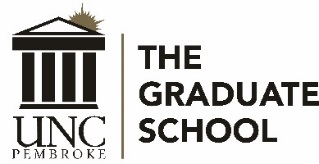 